Муниципальное автономное общеобразовательное учреждение «Прииртышская средняя общеобразовательная школа»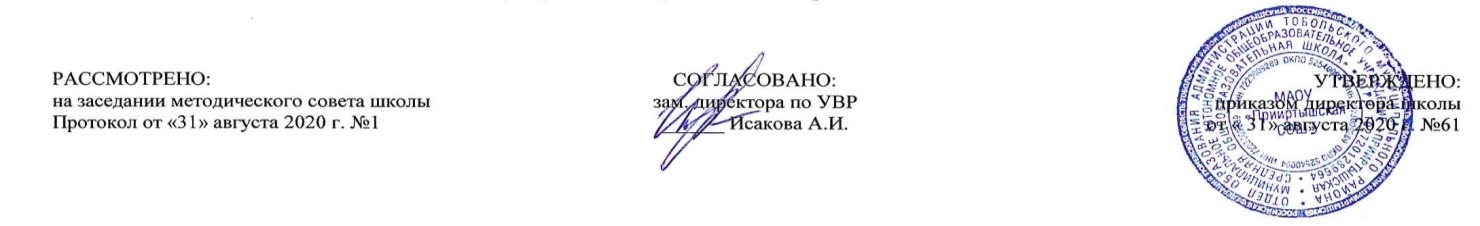 РАБОЧАЯ ПРОГРАММАпо обществознаниюдля  9  классана 2020-2021 учебный годПланирование составлено в соответствии 	ФГОС ООО	Составитель программы: Петрович Петр Владимирович, учитель истории и обществознания2020 годп.ПрииртышскийПланируемые результаты освоения учебного предмета «Обществознание»ученик научится: объяснять роль политики в жизни общества;различать и сравнивать различные формы правления, иллюстрировать их примерами;давать характеристику формам государственно-территориального устройства;различать различные типы политических режимов, раскрывать их основные признаки;раскрывать на конкретных примерах основные черты и принципы демократии;называть признаки политической партии, раскрывать их на конкретных примерах;характеризовать различные формы участия граждан в политической жизни;характеризовать систему российского законодательства;раскрывать особенности гражданской дееспособности несовершеннолетних;характеризовать гражданские правоотношения;раскрывать смысл права на труд;объяснять роль трудового договора;разъяснять на примерах особенности положения несовершеннолетних в трудовых отношениях;характеризовать права и обязанности супругов, родителей, детей;характеризовать особенности уголовного права и уголовных правоотношений;конкретизировать примерами виды преступлений и наказания за них;характеризовать специфику уголовной ответственности несовершеннолетних;раскрывать связь права на образование и обязанности получить образование;анализировать несложные практические ситуации, связанные с гражданскими, семейными, трудовыми правоотношениями; в предлагаемых модельных ситуациях определять признаки правонарушения, проступка, преступления;исследовать несложные практические ситуации, связанные с защитой прав и интересов детей, оставшихся без попечения родителей;находить, извлекать и осмысливать информацию правового характера, полученную из доступных источников, систематизировать, анализировать полученные данные; применять полученную информацию для соотнесения собственного поведения и поступков других людей с нормами поведения, установленными законом.ученик получит возможность научиться:осознавать значение гражданской активности и патриотической позиции в укреплении нашего государства;соотносить различные оценки политических событий и процессов и делать обоснованные выводы;на основе полученных знаний о правовых нормах выбирать в предлагаемых модельных ситуациях и    осуществлять на практике модель правомерного социального поведения, основанного на уважении к закону и  правопорядку;оценивать сущность и значение правопорядка и законности, собственный возможный вклад в их становление и      развитие;осознанно содействовать защите правопорядка в обществе правовыми способами и средствами.Содержание учебного предмета «Обществознание»Введение (1 час). Глава  I. Политика (8 часов).  Политика и власть. Государство. Политические режимы. Правовое государство. Гражданское общество и государство. Участие граждан в политической жизни. Политические партии и движения.Глава  II.  Право (21 час). Роль права в жизни общества и государства. Правоотношения и субъекты права. Правонарушения и юридическая ответственность. Правоохранительные органы. Конституция Российской Федерации. Основы конституционного строя. Права и свободы человека и гражданина. Гражданские правоотношения. Право на труд. Трудовые правоотношения. Семейные правоотношения. Административные правоотношения. Уголовно-правовые отношения.Социальные права. Международно-правовая защита жертв вооружённых конфликтов. Правовое регулирование отношений в сфере образования.Итоговые занятия (4часа)Тематическое планирование№п/пРазделы темыКоличество часов1Введение.  Содержание курса обществознания. 1Глава  I. Политика Политика и властьГосударствоПолитические режимыПравовое государствоГражданское общество и государствоУчастие граждан в политической жизниПолитические партии и движения.Обобщающий урок по теме:                            8Глава II. Право Роль права в жизни общества и государства.Правоотношения и субъекты права.Правонарушения и юридическая ответственность.Правоохранительные органы.Обобщающий урок за I полугодие.Конституция Российской Федерации. Основы конституционного строя.(2 часа)Символика РФПрава и свободы человека и гражданина.(2 часа)Гражданские правоотношения.Право на труд. Трудовые правоотношения.Семейные правоотношения.(2 часа)Административные правоотношения.(2 часа)Уголовно-правовые отношения.(2 часа)Социальные праваМеждународно-правовая защита жертв вооружённых конфликтов.Правовое регулирование отношений в сфере образования.21Итоговое повторение.Итоговое повторение. (2 часа)Систематизация знаний за курс обществознаниеОбобщающее занятие за курс обществознания 9 класс.4Итоговое повторение.Итоговое повторение. (2 часа)Систематизация знаний за курс обществознаниеОбобщающее занятие за курс обществознания 9 класс.4Итоговое повторение.Итоговое повторение. (2 часа)Систематизация знаний за курс обществознаниеОбобщающее занятие за курс обществознания 9 класс.4Итого за 3 четвертьИтого за 4 четвертьИтого за год34